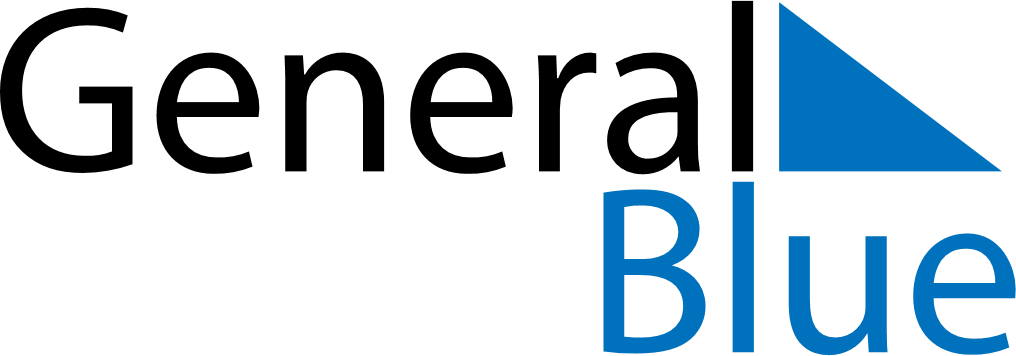 April 2019April 2019April 2019April 2019April 2019April 2019GabonGabonGabonGabonGabonGabonMondayTuesdayWednesdayThursdayFridaySaturdaySunday123456789101112131415161718192021Women’s Day22232425262728Easter Monday2930NOTES